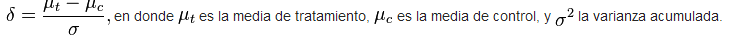 Tipos de estudioTipos de estudioNivel de evidenciaSesgoFormulasEstudio experimental y prospectivoEnsayo clinicoIaPrueba científica para apoyar la eficacia de las intervenciones terapéuticas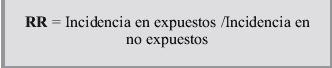 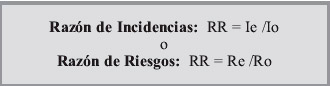 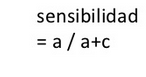 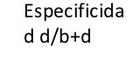 No es un estudio es una tecnicaMeta analisisIaDerivado de que no todos los ensayos clínicos realmente realizados han sido publicados, por resultados negativos o no esperados.No es un estudio es una tecnicaTamizajeIaEs una prueba que permite detecciones tempranas de enfermedades metabolicas